Licence to PublishIn order to publish your article we need your agreement in writing. Please take a moment to read the terms of this agreement, sign the form and return it to us as quickly as possible.Name of PublicationProceedings of the 10th World Conference on Sampling and Blending	Title of ArticleName(s) of Author(s)	  E-mail: 		  E-mail: 		  E-mail: 		  E-mail: 		  E-mail: 		  E-mail: 		  E-mail: 	Name of Copyright Owner, if not Author(s)Address of above (if applicable)1.	By signing this form, you (the author(s) or other copyright owner) agree to grant to IM Publications Open LLP (the publisher) the non-exclusive right both to reproduce and/or distribute your article (including the abstract) ourselves throughout the world in printed, electronic or any other medium, and in turn to authorise others (including Reproduction Rights Organisations such as the Copyright Licensing Agency and the Copyright Clearance Center) to do the same. You agree that we may publish your article in the journal named above, and that we may sell or distribute it within the journal, on its own, or with other related material. This is in addition to any general rights within the licence chosen in section 4.2.	You warrant (i.e. promise) that the article is your original work, has not previously been published, and is not currently under consideration by another journal. If it contains material which is someone else’s copyright, you promise that you have obtained the unrestricted permission of the copyright owner (please attach evidence of this) and that the material is clearly identified and acknowledged within the text. You also promise that the article does not, to the best of your knowledge, contain anything which is libellous, illegal, or infringes anyone's copyright or other rights.3.	We promise that we will respect your rights as the author(s). That is, we will make sure that your name(s) is/are always clearly associated with the article and, while you do allow us to make necessary editorial changes, we will not make any substantial alteration to your article without consulting you. When the article is accepted, we undertake to publish it as soon as we reasonably can. If it is rejected, this agreement is automatically cancelled and all the rights come back to you. On publication, we will send you a free copy. We will do everything we reasonably can to maximise the visibility of the publication, and of your article within it.4.	Copyright Terms. Please choose the licence that you wish to use for your paper by ticking the relevant box.	a. Creative Commons Attribution-NonCommercial-NoDerivatives (CC BY-NC-ND)
This licence permits you and anybody else to use, share, copy and redistribute the paper in any medium or any format provided that a full citation to the original paper in this journal is given, the use is not for commercial purposes and the paper is not changed in any way.	b. Creative Commons Attribution-NonCommercial (CC BY-NC)
This licence permits you and anybody else to use, share, copy and redistribute the paper in any medium or any format provided that a full citation to the original paper in this journal is given and the use is not for commercial purposes.	c. Creative Commons Attribution (CC BY)
This licence permits you and anybody else to use, share, copy and redistribute the paper in any medium or any format provided that a full citation to the original paper in this journal is given.
Signature(s) of Author(s) 		Date 	Date 	Date 	Date 	Note:  every named author must sign this form, or a copy of itSignature of Copyright Owner, if different 	Date 	Have you chosen a Creative Commons licence in section 4?Please include your signed and completed version of this form when you submit your manuscript.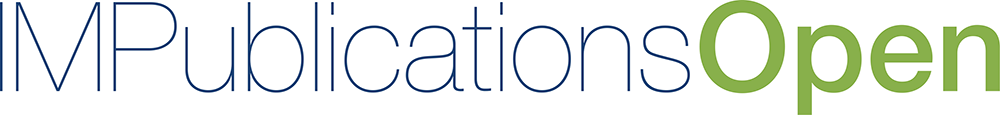 6 Charlton Mill, Charlton
Chichester
West Sussex PO18 0HY, UK
T: +44(0)1243-811334
F: +44(0)1243-811711
E: info@impopen.comW: www.impopen.com